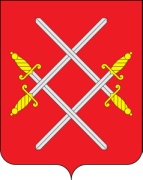 ГЛАВА РУЗСКОГО ГОРОДСКОГО ОКРУГАМОСКОВСКОЙ ОБЛАСТИПОСТАНОВЛЕНИЕот 07.02.2018 № 419Об утверждении Положение об оплате труда работников муниципальных учреждений культуры Рузского городского округаВ соответствии с Постановлением Правительства Московской области от 17.05.2013 г. №323/18 «Об оплате труда работников государственных учреждений Московской области сферы культуры», Законом Московской области от 28.12.2016 г. № 184/2016-ОЗ «Об организации местного самоуправления на территории Рузского муниципального района»,  руководствуясь Уставом Рузского городского округа, постановляю:1.Утвердить Положение об оплате труда работников муниципальных учреждений культуры Рузского городского округа (прилагается).2.Признать утратившим силу Постановление администрации Рузского муниципального района от 26.04.2013  № 1390 «Об оплате труда работников муниципальных учреждений культуры Рузского муниципального района» (в редакции от 28.04.2014 г. №1095; от 28.04.2014 г. №1096; от 30.05.2014 г. №1311; от 24.12.2014 г. №3281; от 09.09.2016 г. №2705; от 12.10.2017 №2097).3.Действие настоящего Постановления распространяется на правоотношения, возникшие с 01 января 2018 года.4.Разместить настоящее Постановление на официальном сайте Рузского городского округа в сети «Интернет».5.Контроль за исполнением настоящего Постановления возложить на заместителя Главы  Рузского городского округа И.А. Шиломаеву.Глава городского округа					               М.В. ТархановВерно:  начальник общего отдела                                           Л.В. СпиридоноваИсп.: А.Н. Ханов                                       тел.: 8(49627)23-212Утверждено Постановлением ГлавыРузского городского округаот 07.02.2018 № 419ПОЛОЖЕНИЕОБ ОПЛАТЕ ТРУДА РАБОТНИКОВ МУНИЦИПАЛЬНЫХ УЧРЕЖДЕНИЙ КУЛЬТУРЫ РУЗСКОГО ГОРОДСКОГО ОКРУГА1. Положение об оплате труда работников муниципальных учреждений культуры Рузского городского округа (далее - Положение) определяет размер и условия оплаты труда работников муниципальных учреждений культуры Рузского городского округа (далее - учреждения).2. Размер оплаты труда работников учреждений устанавливается исходя из должностного оклада (тарифной ставки) по занимаемой должности (профессии) и компенсационных и стимулирующих выплат.2.1. Администрация Рузского городского округа заключает трудовой договор (дополнительное соглашение к трудовому договору) с руководителем учреждения, предусматривающий конкретизацию показателей и критериев оценки эффективности деятельности руководителя учреждения, размеров и условий назначения ему выплат стимулирующего характера, обеспечивающих введение эффективного контракта.2.2. Руководитель учреждения заключает трудовой договор (дополнительное соглашение к трудовому договору) с работниками учреждения, предусматривающий конкретизацию показателей и критериев оценки эффективности деятельности работников, размеров и условий назначения им выплат стимулирующего характера, обеспечивающих введение эффективного контракта.2.3. Предельный уровень соотношения среднемесячной заработной платы руководителя учреждения и среднемесячной заработной платы работников этого учреждения (без учета заработной платы руководителя, заместителей руководителя, главного бухгалтера этого учреждения) за отчетный год устанавливается в кратности от 1 до 6.Предельный уровень соотношения среднемесячной заработной платы заместителя руководителя учреждения и главного бухгалтера учреждения и  среднемесячной заработной платы работников этого учреждения за отчетный год устанавливается в кратности от 1 до 4.3. Должностные оклады руководителей и специалистов библиотек, музеев и других муниципальных учреждений музейного типа Рузского городского округа устанавливаются в соответствии с приложением N 1 к настоящему Положению.Должностные оклады руководителей, художественного персонала, специалистов культурно-досуговых учреждений (дворцов и домов культуры, клубов и научно-методических центров, домов народного творчества, парков культуры и отдыха, городских садов, центров досуга, домов ремесла и других аналогичных учреждений) устанавливаются в соответствии с приложением N 2 к настоящему Положению.Должностные оклады научных сотрудников муниципальных учреждений культуры и искусства Рузского городского округа устанавливаются в соответствии с приложением N 3 к настоящему Положению.Должностные оклады общеотраслевых должностей руководителей, специалистов, служащих и общеотраслевых профессий рабочих, занятых в муниципальных учреждениях культуры и искусства Рузского городского округа, устанавливаются в соответствии с приложением N 4 к настоящему Положению. Межразрядные тарифные коэффициенты и тарифные ставки по разрядам тарифной сетки по оплате труда рабочих муниципальных учреждений Рузского городского округа устанавливаются в соответствии с приложением N 5 к настоящему Положению.4. Тарифные разряды рабочих учреждений устанавливаются с учетом Единого тарифно-квалификационного справочника работ и профессий рабочих (ЕТКС).5. Руководитель учреждения вправе устанавливать высококвалифицированным рабочим, занятым на важных и ответственных работах, оплату труда исходя из 9-10 разрядов, а занятым на особо важных и особо ответственных работах, - исходя из 11-12 разрядов тарифной сетки по оплате труда рабочих.Перечень высококвалифицированных рабочих, занятых на важных (особо важных) и ответственных (особо ответственных) работах в учреждениях, устанавливается Министерством культуры Московской области по согласованию с Комитетом по труду и занятости населения Московской области.6. Размеры должностных окладов работников устанавливаются руководителем учреждения в пределах минимального и максимального значения окладов в соответствии с системой оплаты труда, установленной в учреждении, с учетом мнения представительного органа работников.7. Размеры должностных окладов руководителей филиалов учреждений, заместителей руководителей учреждений, главных бухгалтеров учреждений, руководителей по общеотраслевым должностям устанавливаются на 10-20 процентов ниже должностного оклада соответствующего руководителя, а заместителей руководителя отдела - на 10-20 процентов ниже должностного оклада соответствующего руководителя отдела.8. Показатели и порядок отнесения учреждений к группам по оплате труда руководителей утверждаются Комитетом по труду и занятости населения Московской области по представлению Министерства культуры Московской области.9. Должностные оклады (тарифные ставки) повышаются:- за ученую степень доктора наук (соответствующую профилю выполняемой работы) - на 20 процентов;- за ученую степень кандидата наук (соответствующую профилю выполняемой работы) - на 10 процентов;- за почетные звания СССР, союзных республик, входивших в состав СССР; Российской Федерации и стран СНГ, Московской области "Народный" - на 30 процентов, "Заслуженный" - на 20 процентов;- работникам учреждений культуры, отнесенных к особо ценным объектам культурного наследия народов Российской Федерации, - на 50 процентов;- руководителям и специалистам, работающим в сельской местности, - на 25 процентов, при этом размеры выплат этим работникам, устанавливаемые в процентах к должностным окладам (тарифным ставкам), определяются исходя из суммы должностного оклада (тарифной ставки), увеличенной на вышеуказанный размер.При наличии у работника нескольких почетных званий и ученых степеней увеличение должностного оклада (тарифной ставки) производится только по одному основанию.Размеры других выплат работникам учреждений, устанавливаемые в процентах к должностным окладам (тарифным ставкам), определяются исходя из суммы должностного оклада (тарифной ставки) и повышений, предусмотренных настоящим пунктом.10. Изменение размеров должностных окладов (тарифных ставок) производится на основании приказа руководителя учреждения со дня наступления обстоятельств, являющихся основанием для изменения должностного оклада (тарифной ставки).11. Доплата работникам, занятым на тяжелых работах и работах с вредными и (или) опасными условиями труда, устанавливается в размере до 12% должностного оклада (тарифной ставки); работникам, занятым на особо тяжелых работах и работах с особо вредными условиями труда, - до 24% должностного оклада (тарифной ставки); за работу в ночное время производится в размере 35% часовой тарифной ставки (оклада) за каждый час работы в ночное время. Доплата к заработной плате работникам культурно-досуговых учреждений, осуществляющим работу с детьми-инвалидами и детьми с ограниченными физическими возможностями, являющимися стипендиатами именной стипендии Губернатора Московской области, устанавливается в размере 4000 (четыре тысячи) рублей в месяц.Доплаты производятся:- работникам, имеющим почетные звания по профилю выполняемой работы, в размере 2000 рублей, за исключением работников, которым утвержденным Положением об оплате труда устанавливаются повышения должностных окладов (тарифных ставок) за наличие почетных званий. Доплата устанавливается при условии занятия работниками штатной должности (не менее одной ставки, одной должности) в муниципальном учреждении;- молодым специалистам, окончившим государственные учреждения высшего и среднего профессионального образования и впервые принятым в год окончания ими обучения на работу по полученной специальности в муниципальные учреждения. Доплаты в размере 1000 рублей выплачиваются в составе заработной платы в течение трех лет со дня окончания молодыми специалистами государственных учреждений высшего или среднего профессионального образования и при условии занятия молодыми специалистами штатной должности (не менее одной ставки, одной должности) в муниципальном учреждении. Доплаты работникам, работающим на условии неполного рабочего дня или неполной рабочей недели, не производятся.Доплата работникам учреждений, предоставляющих услуги и выполняющих работы в сфере культуры на территории Рузского городского округа, устанавливается в размере 30 процентов должностного оклада (тарифной ставки); доплата работникам учреждений, предоставляющих услуги и выполняющих работы в сфере культуры на территории Рузского городского округа, находящихся в сельской местности, устанавливается в размере 42 процентов должностного оклада (тарифной ставки). Доплата устанавливается в процентах от должностного оклада (тарифной ставки) без учета повышений, предусмотренных пунктом 9 настоящего Положения.12. Надбавки за продолжительность работы в учреждениях сферы культуры устанавливаются в следующих размерах в процентах к должностным окладам (тарифным ставкам):- работникам учреждений, работающим в сельской местности:- от 1 года до 5 лет - 25%;- свыше 5 лет - 30%;- работникам иных учреждений:- от 1 года до 5 лет - 10%;- от 5 лет до 10 лет - 15%;- от 10 лет до 25 лет - 25%;- свыше 25 лет - 30%.13. Должностные оклады (тарифные ставки) работников учреждений, не предусмотренных пунктом 3 настоящего Положения, устанавливаются в порядке и размере, предусмотренных для муниципальных учреждений Рузского городского округа с соответствующими видами экономической деятельности.14. При планировании фонда оплаты труда предусматриваются бюджетные ассигнования на выплаты стимулирующего характера в размере от 1 до 10 процентов фонда оплаты труда, исчисленного на 1 января планируемого года, и максимальным размером не ограничиваются.15. Учреждения определяют размеры и порядок выплат стимулирующего характера в пределах соответствующих бюджетных ассигнований.Выплаты стимулирующего характера, в том числе премиальные выплаты, работникам учреждений производятся с учетом:показателей результатов труда, утверждаемых локальными нормативными актами учреждения;целевых показателей эффективности деятельности учреждения, утверждаемых локальными нормативными актами учреждения или коллективным договором;мнения представительного органа работников учреждения.Учреждения предусматривают следующие виды выплат стимулирующего характера:за интенсивность и высокие результаты работы;за качество выполняемых работ;премиальные выплаты по итогам работы (месяц, квартал, год).Выплаты стимулирующего характера производятся за счет бюджетных средств, в пределах фонда оплаты труда, средств, полученных от оптимизации, сокращения неэффективных расходов и оказания платных услуг и приносящей доход деятельности, в порядке, установленном администрацией Рузского городского округа.Размер ежемесячных выплат стимулирующего характера за счет бюджетных средств, направляемых на выплаты стимулирующего характера работникам, за исключением руководителя учреждения, устанавливается в размере до 1,5-кратного размера должностного оклада (тарифной ставки).16. Выплаты стимулирующего характера руководителям учреждений устанавливаются Постановлением Главы Рузского городского округа.Размер ежемесячных выплат стимулирующего характера, направляемых за счет бюджетных средств на выплаты стимулирующего характера руководителю учреждения, устанавливается в размере до 1,5-кратного размера его должностного оклада.17. Руководителям и творческим работникам учреждений могут предусматриваться индивидуальные условия оплаты труда на основе срочных трудовых договоров, но не ниже установленных настоящим Положением.18. Разъяснения по применению настоящего Положения возлагаются на Комитет по культуре Рузского городского округа и Управление экономического развития и АПК администрации Рузского городского округа.«Приложение № 1 к Положению об оплате труда 
работников    муниципальных     учреждений 
культуры Рузского городского округа»Должностные оклады руководителей и специалистов библиотек, музеев и других муниципальных учреждений музейного типа Рузского городского округаПримечания: 1. В штаты библиотек, музеев, других учреждений музейного типа могут вводиться должности, утвержденные в других отраслях, при условии выполнения соответствующих видов работ.2. Работникам, выполняющим обязанности директора музея, главного хранителя фондов, заведующего реставрационной мастерской, заведующего отделом (сектором) музея, ученого секретаря музея, заведующего филиалом музея, заведующего передвижной выставкой музея, в музеях, обладающих уникальными собраниями и значительными по объему фондами, расположенных в зданиях, являющихся памятниками архитектуры, а также на территории заповедников федерального и областного значения, назначаются должностные оклады, предусмотренные для учреждений первой группы по оплате труда руководителей, по соответствующим должностям.» «Приложение № 2 к Положению об оплате труда 
работников муниципальных учреждений 
культуры Рузского городского округа»Должностные оклады руководителей, художественного персонала, специалистов культурно-досуговых учреждений (дворцов и домов культуры, клубов и научно-методических центров, домов народного творчества, парков культуры и отдыха, городских садов, центров досуга, домов ремесла и других аналогичных учреждений)Примечания: 1. Должностные оклады артистов оркестров и ансамблей культурно-досуговых учреждений, имеющих соответствующую квалификационную категорию, устанавливаются в размерах, предусмотренных для артистов эстрадных оркестров (ансамблей).2. Оплата труда руководителей кружков, студий и самодеятельных коллективов, аккомпаниаторов может производиться по часовым ставкам, исчисленным на основе должностных окладов и норм рабочего времени.»«Приложение № 3 к Положению об оплате труда 
работников  муниципальных учреждений 
культуры Рузского городского округа»Должностные окладынаучных сотрудников муниципальных учреждений культуры и искусства Рузского городского округа«Приложение № 4 к Положению об оплате труда 
работников муниципальных учреждений 
культуры Рузского городского округа»Должностные оклады общеотраслевых должностей руководителей, специалистов, служащих и общеотраслевых профессий рабочих, занятых в муниципальных учреждениях культуры и искусства Рузского городского округа«Приложение № 5 к Положению об оплате труда 
работников муниципальных учреждений 
культуры Рузского городского округа»Межразрядные тарифные коэффициенты и тарифные ставки тарифной сетки по оплате труда Муниципальных учреждений Рузского городского округа 															        (рублей в месяц)Наименование должностейМесячные должностные оклады по группам оплаты труда руководителей (руб.)Месячные должностные оклады по группам оплаты труда руководителей (руб.)Месячные должностные оклады по группам оплаты труда руководителей (руб.)Месячные должностные оклады по группам оплаты труда руководителей (руб.)Месячные должностные оклады по группам оплаты труда руководителей (руб.)Месячные должностные оклады по группам оплаты труда руководителей (руб.)Месячные должностные оклады по группам оплаты труда руководителей (руб.)Месячные должностные оклады по группам оплаты труда руководителей (руб.)Месячные должностные оклады по группам оплаты труда руководителей (руб.)Месячные должностные оклады по группам оплаты труда руководителей (руб.)Месячные должностные оклады по группам оплаты труда руководителей (руб.)Месячные должностные оклады по группам оплаты труда руководителей (руб.)Месячные должностные оклады по группам оплаты труда руководителей (руб.)Месячные должностные оклады по группам оплаты труда руководителей (руб.)Месячные должностные оклады по группам оплаты труда руководителей (руб.)Месячные должностные оклады по группам оплаты труда руководителей (руб.)Месячные должностные оклады по группам оплаты труда руководителей (руб.)Месячные должностные оклады по группам оплаты труда руководителей (руб.)Месячные должностные оклады по группам оплаты труда руководителей (руб.)Месячные должностные оклады по группам оплаты труда руководителей (руб.)Наименование должностейособо ценные объекты культурного наследияведущие учрежденияведущие учрежденияIIIIIIIIIIIIIIIIIIIIIIVIVIVIVIVне отнесенные к группамне отнесенные к группамРуководителиРуководителиРуководителиРуководителиРуководителиРуководителиРуководителиРуководителиРуководителиРуководителиРуководителиРуководителиРуководителиРуководителиРуководителиРуководителиРуководителиРуководителиРуководителиРуководителиРуководителиДиректор (заведующий)41205-4534529985-3365529985-3365527780-3263027780-3263027780-3263027780-3263025655-2821525655-2821525655-2821525655-2821523825-2621023825-2621022380-2462522380-2462522380-2462522380-2462520900-2298020900-2298020900-22980Главный хранитель фондов35470-3901030560-3360030560-3360028215-3104528215-3104528215-3104528215-3104526210-3104526210-3104526210-3104526210-3104526210-2882526210-2882524625-2707524625-2707524625-2707524625-27075Главные: библиотекарь, библиограф22980-3104522980-3104522980-3104522980-3104522980-3104522980-3104522980-3104522980-3104522980-3104522980-31045Заведующие отделами по основной деятельности 30560-3360028215-3104528215-3104526210-2883526210-2883526210-2883526210-2883526210-2883526210-2883526210-2883526210-2883524625-2707524625-2707522980-2528522980-2528522980-2528522980-2528520940-2303020940-2303020940-23030Заведующий ветеринарной лабораторией в зоопарке28215-3104528215-3104528215-3104528215-3104528215-3104528215-3104526210-2883526210-2883526210-2883526210-2883524625-2707524625-2707522980-2528522980-2528522980-2528522980-25285Ученый секретарь музея (зоопарка)32995-3627528215-3104528215-3104526210-2883526210-2883526210-2883526210-2883524625-2707524625-2707524625-2707524625-2707524625-2707524625-2707522980-2528522980-2528522980-2528522980-25285Заведующий реставрационной мастерской, филиалом музея (библиотеки)30560-3360028215-3104528215-3104526210-2883526210-2883526210-2883526210-2883526210-2883526210-2883526210-2883526210-2883524625-2707524625-2707522980-2528522980-2528522980-2528522980-2528520940-2303020940-2303020940-23030Ученый секретарь библиотеки28215-3104528215-3104526210-2883526210-2883526210-2883526210-2883524625-2707524625-2707524625-2707524625-2707522980-2528522980-2528520940-2303020940-2303020940-2303020940-23030Заведующие секторами по основной деятельности28215-3104526210-2883526210-2883524625-2707524625-2707524625-2707524625-2707524625-2707524625-2707524625-2707524625-2707522980-2528522980-2528520940-2303020940-2303020940-2303020940-23030Заведующие передвижными выставками28215-3104526210-2883526210-2883524625-2707524625-2707524625-2707524625-2707524625-2707524625-2707524625-2707524625-2707522980-2528522980-2528520940-2303020940-2303020940-2303020940-23030Заведующие другими структурными подразделениями (отделами, службами, бюро и т.п.)26210-2883524625-2707524625-2707524625-2707524625-2707524625-2707524625-2707522980-2528522980-2528522980-2528522980-2528520940-2303020940-2303019105-2102519105-2102519105-2102519105-21025Заведующие билетными кассами14375-1582014375-1582014375-1582014010-1540514010-1540514010-1540514010-1540514010-1540514010-1540514010-1540514010-1540514010-1540514010-1540514010-1540514010-1540514010-1540514010-1540514010-1540514010-1540514010-15405СпециалистыСпециалистыСпециалистыСпециалистыСпециалистыСпециалистыСпециалистыСпециалистыСпециалистыСпециалистыСпециалистыСпециалистыСпециалистыСпециалистыСпециалистыСпециалистыСпециалистыСпециалистыСпециалистыСпециалистыСпециалистыХудожники-реставраторы, занятые реставрацией памятников культурного и исторического наследия, произведений искусства высшей категории первой категории второй категории третьей категории без категории 28215-3361522980-2883519105-2303015855-1912515855-17435 28215-3361522980-2883519105-2303015855-1912515855-1743528215-3361522980-2883519105-2303015855-1912515855-1743528215-3361522980-2883519105-2303015855-1912515855-1743528215-3361522980-2883519105-2303015855-1912515855-1743528215-3361522980-2883519105-2303015855-1912515855-1743528215-3361522980-2883519105-2303015855-1912515855-1743528215-3361522980-2883519105-2303015855-1912515855-1743528215-3361522980-2883519105-2303015855-1912515855-1743528215-3361522980-2883519105-2303015855-1912515855-1743528215-3361522980-2883519105-2303015855-1912515855-1743528215-3361522980-2883519105-2303015855-1912515855-1743528215-3361522980-2883519105-2303015855-1912515855-1743528215-3361522980-2883519105-2303015855-1912515855-1743528215-3361522980-2883519105-2303015855-1912515855-1743528215-3361522980-2883519105-2303015855-1912515855-1743528215-3361522980-2883519105-2303015855-1912515855-1743528215-3361522980-2883519105-23030 15855-1912515855-1743528215-3361522980-2883519105-23030 15855-1912515855-1743528215-3361522980-2883519105-23030 15855-1912515855-17435Мастер-художник по созданию и реставрации музыкальных инструментов высшей категории первой категории второй категории26210-3104522980-2707517380-2303026210-3104522980-2707517380-2303026210-3104522980-2707517380-2303026210-3104522980-2707517380-2303026210-3104522980-2707517380-2303026210-3104522980-2707517380-2303026210-3104522980-2707517380-2303026210-3104522980-2707517380-2303026210-3104522980-2707517380-2303026210-3104522980-2707517380-2303026210-3104522980-2707517380-2303026210-3104522980-2707517380-2303026210-3104522980-2707517380-2303026210-31045 22980-2707517380-2303026210-31045 22980-2707517380-2303026210-31045 22980-2707517380-2303026210-31045 22980-2707517380-2303026210-3104522980-2707517380-2303026210-3104522980-2707517380-2303026210-3104522980-2707517380-23030Библиотекарь, библиограф ведущий первой категории второй категории без категории22980-2528519105-2303015855-1912514375-1585522980-2528519105-2303015855-1912514375-1585522980-2528519105-2303015855-1912514375-1585522980-2528519105-2303015855-1912514375-1585522980-2528519105-2303015855-1912514375-1585522980-2528519105-2303015855-1912514375-1585522980-2528519105-2303015855-1912514375-1585522980-2528519105-2303015855-1912514375-1585522980-2528519105-2303015855-1912514375-1585522980-2528519105-2303015855-1912514375-1585522980-2528519105-2303015855-1912514375-1585522980-2528519105-2303015855-19125 14375-1585522980-2528519105-2303015855-19125 14375-1585522980-2528519105-2303015855-1912514375-1585522980-2528519105-2303015855-1912514375-1585522980-2528519105-2303015855-1912514375-1585522980-2528519105-2303015855-1912514375-1585522980-25285 19105-2303015855-1912514375-1585522980-25285 19105-2303015855-1912514375-1585522980-25285 19105-2303015855-1912514375-15855Методист библиотеки, музея ведущий первой категории второй категории без категории22980-2883519105-2303017380-1912515855-1743522980-2883519105-2303017380-1912515855-1743522980-2883519105-2303017380-1912515855-1743522980-2883519105-2303017380-1912515855-1743522980-2883519105-2303017380-1912515855-1743522980-2883519105-2303017380-1912515855-1743522980-2883519105-2303017380-1912515855-1743522980-2883519105-2303017380-1912515855-1743522980-2883519105-2303017380-1912515855-1743522980-2883519105-2303017380-1912515855-1743522980-2883519105-2303017380-1912515855-1743522980-2883519105-2303017380-1912515855-1743522980-2883519105-2303017380-1912515855-1743522980-2883519105-2303017380-1912515855-1743522980-2883519105-2303017380-1912515855-1743522980-2883519105-2303017380-1912515855-1743522980-2883519105-2303017380-1912515855-1743522980-2883519105-2303017380-1912515855-1743522980-2883519105-2303017380-1912515855-1743522980-2883519105-2303017380-1912515855-17435Лектор (экскурсовод) первой категории второй категории без категории19105-2528515855-1912514375-1582019105-2528515855-1912514375-1582019105-2528515855-1912514375-1582019105-2528515855-1912514375-1582019105-2528515855-1912514375-1582019105-2528515855-1912514375-1582019105-2528515855-1912514375-1582019105-2528515855-1912514375-1582019105-2528515855-1912514375-1582019105-2528515855-1912514375-1582019105-2528515855-1912514375-1582019105-2528515855-1912514375-1582019105-2528515855-1912514375-1582019105-2528515855-1912514375-1582019105-2528515855-1912514375-1582019105-2528515855-1912514375-1582019105-2528515855-1912514375-1582019105-2528515855-1912514375-1582019105-2528515855-1912514375-1582019105-2528515855-1912514375-15820Редактор библиотеки, музея первой категории второй категории без категории19105-2303015855-1912514375-1582019105-2303015855-1912514375-1582019105-23030 15855-1912514375-1582019105-23030 15855-1912514375-1582019105-2303015855-1912514375-1582019105-2303015855-1912514375-1582019105-2303015855-1912514375-1582019105-2303015855-1912514375-1582019105-2303015855-1912514375-1582019105-2303015855-1912514375-1582019105-2303015855-1912514375-1582019105-2303015855-1912514375-1582019105-2303015855-1912514375-1582019105-2303015855-1912514375-1582019105-2303015855-1912514375-1582019105-2303015855-1912514375-1582019105-2303015855-1912514375-1582019105-2303015855-1912514375-1582019105-2303015855-1912514375-1582019105-2303015855-1912514375-1582019105-2303015855-1912514375-15820Ветеринарный врач зоопаркаведущий первой категориивторой категориибез категории20940-2707519105-2102517380-1912515855-1743520940-2707519105-2102517380-1912515855-1743520940-2707519105-2102517380-1912515855-1743520940-2707519105-2102517380-1912515855-1743520940-27075 19105-2102517380-1912515855-1743520940-27075 19105-2102517380-1912515855-1743520940-27075 19105-2102517380-1912515855-1743520940-2707519105-2102517380-1912515855-1743520940-2707519105-2102517380-1912515855-1743520940-2707519105-2102517380-1912515855-1743520940-2707519105-2102517380-1912515855-1743520940-2707519105-2102517380-1912515855-1743520940-2707519105-2102517380-1912515855-1743520940-2707519105-2102517380-1912515855-1743520940-2707519105-2102517380-1912515855-1743520940-2707519105-2102517380-1912515855-1743520940-2707519105-21025 17380-1912515855-1743520940-2707519105-21025 17380-1912515855-1743520940-2707519105-21025 17380-1912515855-1743520940-2707519105-21025 17380-1912515855-1743520940-2707519105-21025 17380-1912515855-17435Хранитель фондов14010-2102514010-2102514010-2102514010-2102514010-2102514010-2102514010-2102514010-2102514010-2102514010-2102514010-2102514010-2102514010-2102514010-2102514010-2102514010-2102514010-2102514010-2102514010-2102514010-2102514010-21025Организатор экскурсий14375-1912514375-1912514375-1912514375-1912514375-1912514375-1912514375-1912514375-1912514375-1912514375-1912514375-1912514375-1912514375-1912514375-1912514375-1912514375-1912514375-1912514375-1912514375-1912514375-1912514375-19125Художник-фотограф20940-3104520940-3104520940-3104520940-3104520940-3104520940-3104520940-3104520940-3104520940-3104520940-3104520940-3104520940-3104520940-3104520940-3104520940-3104520940-3104520940-3104520940-3104520940-3104520940-3104520940-31045Сотрудник службы безопасности главный сотрудник ведущий сотрудник первой категории второй категории без категории26210-3104522980-2707520940-2528517380-2102515855-1743526210-3104522980-2707520940-2528517380-2102515855-1743526210-3104522980-2707520940-2528517380-2102515855-1743526210-3104522980-2707520940-2528517380-2102515855-1743526210-3104522980-2707520940-2528517380-2102515855-1743526210-3104522980-2707520940-2528517380-2102515855-1743526210-3104522980-2707520940-2528517380-2102515855-1743526210-3104522980-2707520940-2528517380-2102515855-1743526210-3104522980-2707520940-2528517380-2102515855-1743526210-3104522980-2707520940-2528517380-2102515855-1743526210-3104522980-2707520940-2528517380-21025 15855-1743526210-3104522980-2707520940-2528517380-21025 15855-1743526210-3104522980-2707520940-2528517380-21025 15855-1743526210-3104522980-2707520940-2528517380-21025 15855-1743526210-3104522980-2707520940-2528517380-2102515855-1743526210-3104522980-2707520940-2528517380-2102515855-1743526210-31045 22980-2707520940-2528517380-2102515855-1743526210-31045 22980-2707520940-2528517380-2102515855-1743526210-31045 22980-2707520940-2528517380-2102515855-1743526210-31045 22980-2707520940-2528517380-2102515855-1743526210-31045 22980-2707520940-2528517380-2102515855-17435СлужащиеСлужащиеСлужащиеСлужащиеСлужащиеСлужащиеСлужащиеСлужащиеСлужащиеСлужащиеСлужащиеСлужащиеСлужащиеСлужащиеСлужащиеСлужащиеСлужащиеСлужащиеСлужащиеСлужащиеСлужащиеМузейные смотрители, контролеры билетов12020-1381512020-1381512020-1381512020-1381512020-1381512020-1381512020-1381512020-1381512020-1381512020-1381512020-1381512020-1381512020-1381512020-1381512020-1381512020-1381512020-1381512020-1381512020-1381512020-1381512020-13815Наименование должностейМесячные должностные оклады по группам оплаты труда руководителей (руб.)Месячные должностные оклады по группам оплаты труда руководителей (руб.)Месячные должностные оклады по группам оплаты труда руководителей (руб.)Месячные должностные оклады по группам оплаты труда руководителей (руб.)Месячные должностные оклады по группам оплаты труда руководителей (руб.)Месячные должностные оклады по группам оплаты труда руководителей (руб.)Месячные должностные оклады по группам оплаты труда руководителей (руб.)Месячные должностные оклады по группам оплаты труда руководителей (руб.)Месячные должностные оклады по группам оплаты труда руководителей (руб.)Месячные должностные оклады по группам оплаты труда руководителей (руб.)Месячные должностные оклады по группам оплаты труда руководителей (руб.)Наименование должностейведущиеведущиеIIIIIIIIIIIIVIVIVне отнесенные к группамРуководителиРуководителиРуководителиРуководителиРуководителиРуководителиРуководителиРуководителиРуководителиРуководителиРуководителиРуководителиДиректор (заведующий) 29985-3365529985-3365527780-3263025645-2821525645-2821523825-2621023825-2621022380-2462522380-2462522380-2462520900-22980Заведующие структурными подразделениями по основной деятельности (отделами, службами, цехами, производственными мастерскими и т.п.)28215-3104528215-3104526210-2883526210-2883526210-2883524625-2707524625-2707522980-2528522980-2528522980-25285Заведующие секторами26210-2883526210-2883524625-2707524625-2707524625-2707522980-2528522980-2528520940-2303020940-2303020940-23030Заведующие другими структурными подразделениями (отделами, службами, участками и т.п.), бюро микрофильмирования, фотолабораторией24625-2707522980-2528522980-2528520940-2303020940-2303019105-2102519105-2102519105-21025Заведующий художественно-оформительской мастерской24625-2707524625-2707522980-2528520940-2303020940-2303019105-2102519105-2102519105-2102519105-2102519105-21025Заведующие аттракционами I группы сложности II группы сложности III группы сложности24625-2707522980-2528520940-2303024625-2707522980-2528520940-2303024625-2707522980-2528520940-2303024625-2707522980-2528520940-2303024625-2707522980-2528520940-2303024625-2707522980-2528520940-2303024625-2707522980-2528520940-2303024625-2707522980-2528520940-2303024625-2707522980-2528520940-2303024625-2707522980-2528520940-2303024625-2707522980-2528520940-23030		Специалисты		Специалисты		Специалисты		Специалисты		Специалисты		Специалисты		Специалисты		Специалисты		Специалисты		Специалисты		Специалисты		СпециалистыСпециалистыХудожественный руководитель30560-3358028215-3104528215-3104526210-2883526210-2883526210-2883524625-2707520940-2303020940-23030Режиссеры, дирижеры, балетмейстеры, хормейстеры, звукорежиссеры, художники-постановщики первой категории22980-2883522980-2883522980-2883522980-2883522980-2883522980-2883522980-2883522980-2883522980-2883522980-2883522980-28835 второй категории20940-2303020940-2303020940-2303020940-2303020940-2303020940-2303020940-2303020940-2303020940-2303020940-2303020940-23030 без категории19105-2102519105-2102519105-2102519105-2102519105-2102519105-2102519105-2102519105-2102519105-2102519105-2102519105-21025Ассистент режиссера (дирижера, балетмейстера, хормейстера)14010-1540514010-1540514010-1540514010-1540514010-1540514010-1540514010-1540514010-1540514010-1540514010-1540514010-15405Аккомпаниаторы15855-1912514375-1582015855-1912514375-1582015855-1912514375-1582015855-1912514375-1582015855-1912514375-1582015855-1912514375-1582015855-1912514375-1582015855-1912514375-1582015855-1912514375-1582015855-1912514375-1582015855-1912514375-15820 первой категории15855-1912514375-1582015855-1912514375-1582015855-1912514375-1582015855-1912514375-1582015855-1912514375-1582015855-1912514375-1582015855-1912514375-1582015855-1912514375-1582015855-1912514375-1582015855-1912514375-1582015855-1912514375-15820 второй категории15855-1912514375-1582015855-1912514375-1582015855-1912514375-1582015855-1912514375-1582015855-1912514375-1582015855-1912514375-1582015855-1912514375-1582015855-1912514375-1582015855-1912514375-1582015855-1912514375-1582015855-1912514375-15820Методист ведущий первой категории второй категории без категории22980-2883519105-2303017380-1912515855-1743522980-2883519105-2303017380-1912515855-1743522980-2883519105-2303017380-1912515855-1743522980-2883519105-2303017380-1912515855-1743522980-2883519105-2303017380-1912515855-1743522980-2883519105-2303017380-1912515855-1743522980-2883519105-2303017380-1912515855-1743522980-2883519105-2303017380-1912515855-1743522980-2883519105-2303017380-1912515855-1743522980-2883519105-2303017380-1912515855-1743522980-2883519105-2303017380-1912515855-17435Редактор первой категории второй категории без категории19105-2303015855-1912514375-1582019105-2303015855-1912514375-1582019105-2303015855-1912514375-1582019105-2303015855-1912514375-1582019105-2303015855-1912514375-1582019105-2303015855-1912514375-1582019105-2303015855-1912514375-1582019105-2303015855-1912514375-1582019105-2303015855-1912514375-1582019105-2303015855-1912514375-1582019105-2303015855-1912514375-15820Руководители любительских объединений, студий, коллективов самодеятельного искусства, кружков, клубов по интересам первой категории второй категории без категории17380-1912515855-1743514375-1582017380-1912515855-1743514375-1582017380-1912515855-1743514375-1582017380-1912515855-1743514375-1582017380-1912515855-1743514375-1582017380-1912515855-1743514375-1582017380-1912515855-1743514375-1582017380-1912515855-1743514375-1582017380-1912515855-1743514375-1582017380-1912515855-1743514375-1582017380-1912515855-1743514375-15820Распорядители танцевальных вечеров, ведущие дискотек, руководители музыкальной части дискотек, звукооператоры первой категории второй категории17380-1912515855-1743517380-1912515855-1743517380-1912515855-1743517380-1912515855-1743517380-1912515855-1743517380-1912515855-1743517380-1912515855-1743517380-1912515855-1743517380-1912515855-1743517380-1912515855-1743517380-1912515855-17435Культорганизаторы первой категории второй категории15855-1912514375-1582015855-1912514375-1582015855-1912514375-1582015855-1912514375-1582015855-1912514375-1582015855-1912514375-1582015855-1912514375-1582015855-1912514375-1582015855-1912514375-1582015855-1912514375-1582015855-1912514375-15820Наименование должностейМесячные должностные оклады (руб.)Младший научный сотрудник17365-25285Научный сотрудник20940-28835Старший научный сотрудник30140-33600Ведущий научный сотрудник28215-36280Главный научный сотрудник32965-39015Наименование общеотраслевых должностей руководителей, специалистов и служащихМесячные должностные оклады (руб.)РуководителиРуководителиЗаведующий архивомпри объеме документооборота до 25 тысяч документов в год и соответствующем количестве делпри объеме документооборота свыше 25 тысяч документов в год 8395-92278772-9657Заведующий бюро пропусков8395-9657Заведующий камерой хранения8395-9657Заведующий канцеляриейпри объеме документооборота до 25 тысяч документов в год при объеме документооборота свыше 25 тысяч документов в год8772-96579779-10759Заведующий копировально-множительным бюро8395-9657Заведующий машинописным бюро8782-10759Заведующий хозяйством8395-9657Комендант8395-9657Начальник хозяйственного отделапри выполнении должностных обязанностей начальника хозяйственного отдела организации, отнесенной к I-II группам по оплате труда руководителей при выполнении должностных обязанностей начальника хозяйственного отдела организации, отнесенной к III-IV группам по оплате труда руководителей12137-1334511066-12174СпециалистыСпециалистыАгроном ведущий первой категории второй категории без категории 17188-2012914617-1764912137-1467010044-12174Старший администратор12137-13345Администратор 9768-12174Архитектор ведущий первой категории второй категории без категории17188-2012914617-1764912137-1467010044-12174Бухгалтер ведущий первой категории второй категории без категории14617-1764912137-1467010044-121749768-10754Документовед ведущий первой категории второй категории без категории14617-1764912137-1467011066-1334510044-11040Инженер (всех специальностей) ведущий первой категории второй категории без категории14617-1764912137-1467011066-1334510044-11040Инспектор (старший инспектор): по кадрам, по контролю за исполнением поручений8772-10759Корректор (старший корректор)11066-13345Механик ведущий первой категории второй категории без категории14617-1764912137-1467011066-1334510044-11040Переводчик ведущий первой категории второй категории без категории14617-1764912137-1467011066-1334510044-11040Программист ведущий первой категории второй категории без категории17188-2012914617-1764912137-1467010044-12174Психолог ведущий первой категории второй категории без категории14617-1764912137-1467011066-1334510044-11040Редактор ведущий первой категории второй категории без категории14617-1764912137-1467011066-1334510044-11040Социолог ведущий первой категории второй категории без категории14617-1764912137-1467011066-1334510044-11040Специалист по кадрам9768-13345Сурдопереводчик ведущий первой категории второй категории без категории14617-1764912137-1467011066-1334510044-11040Техникпервой категориивторой категориибез категории10044-133459768-107548772-9657Художник ведущий первой категории второй категориибез категории14617-1764912137-1467011066-1334510044-11040Экономист ведущий первой категории второй категории без категории14617-1764912137-1467011066-1334510044-11040Электроник ведущий первой категории второй категории без категории17188-2012914617-1764912137-1467010044-12174Юрисконсульт ведущий первой категории второй категории без категории14617-1764912137-1467011066-1334510044-11040Технические исполнителиТехнические исполнителиДелопроизводитель8395-9227Кассир (включая старшего)8395-9657Секретарь8395-9227РазрядыРазрядыРазрядыРазрядыРазрядыРазрядыРазрядыРазрядыРазрядыРазрядыРазрядыРазряды123456789101112Межразрядные
тарифные
коэффициенты11,0411,0931,1431,2731,3081,4411,5821,7381,9052,0932,241Тарифные
ставки 7706802384258808981010080111071219213393146801612917270